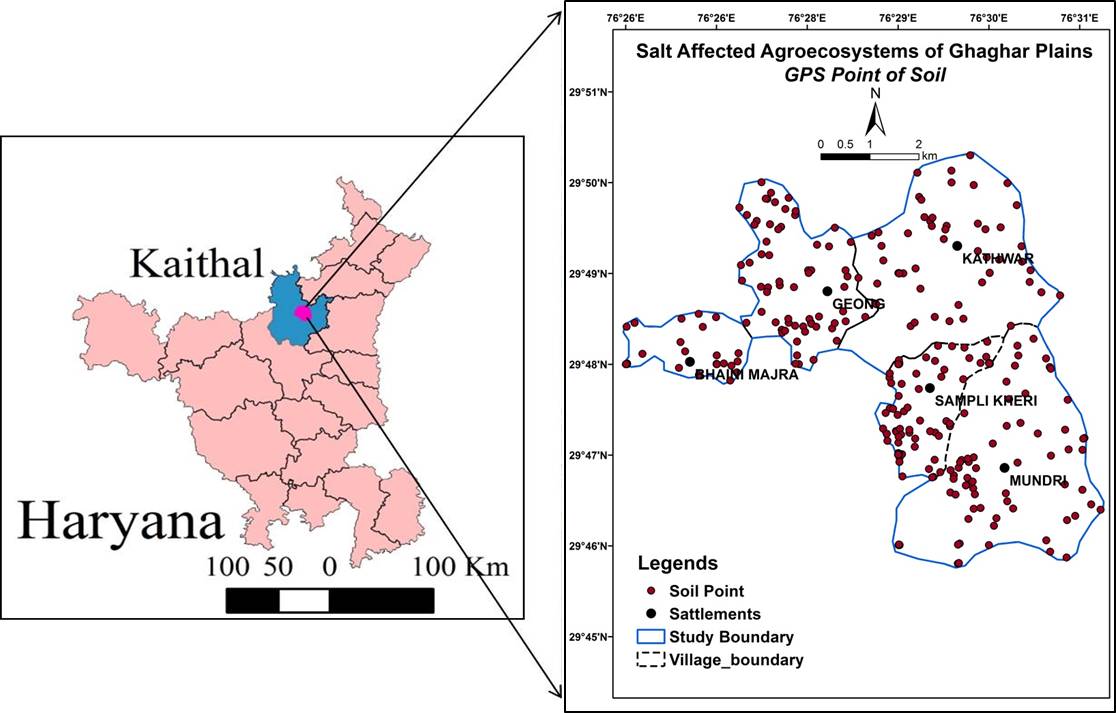 Fig. 1. Location map of study area and GPS marked soil sampling points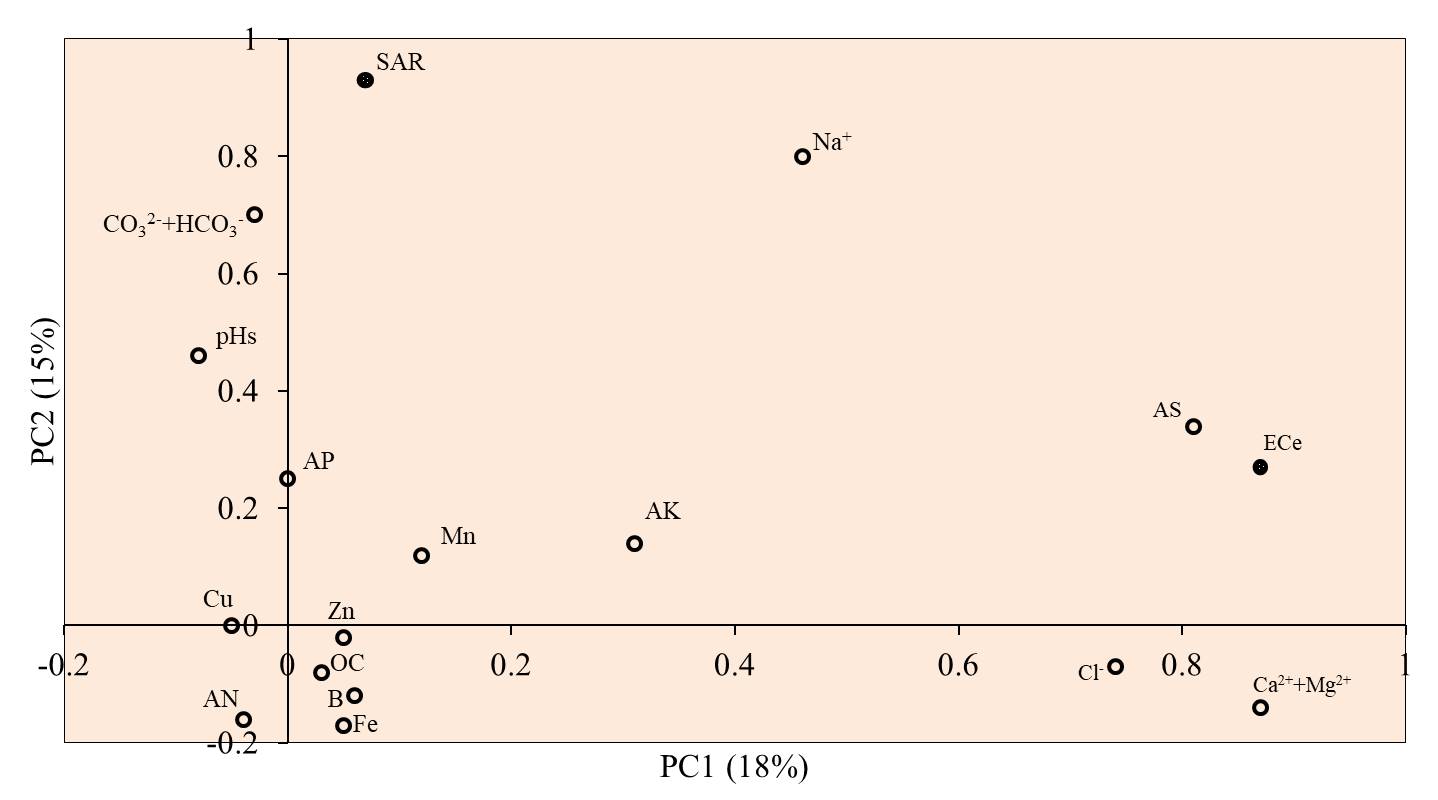 Fig. 2. Loading lot of soil sodicity and fertility parameters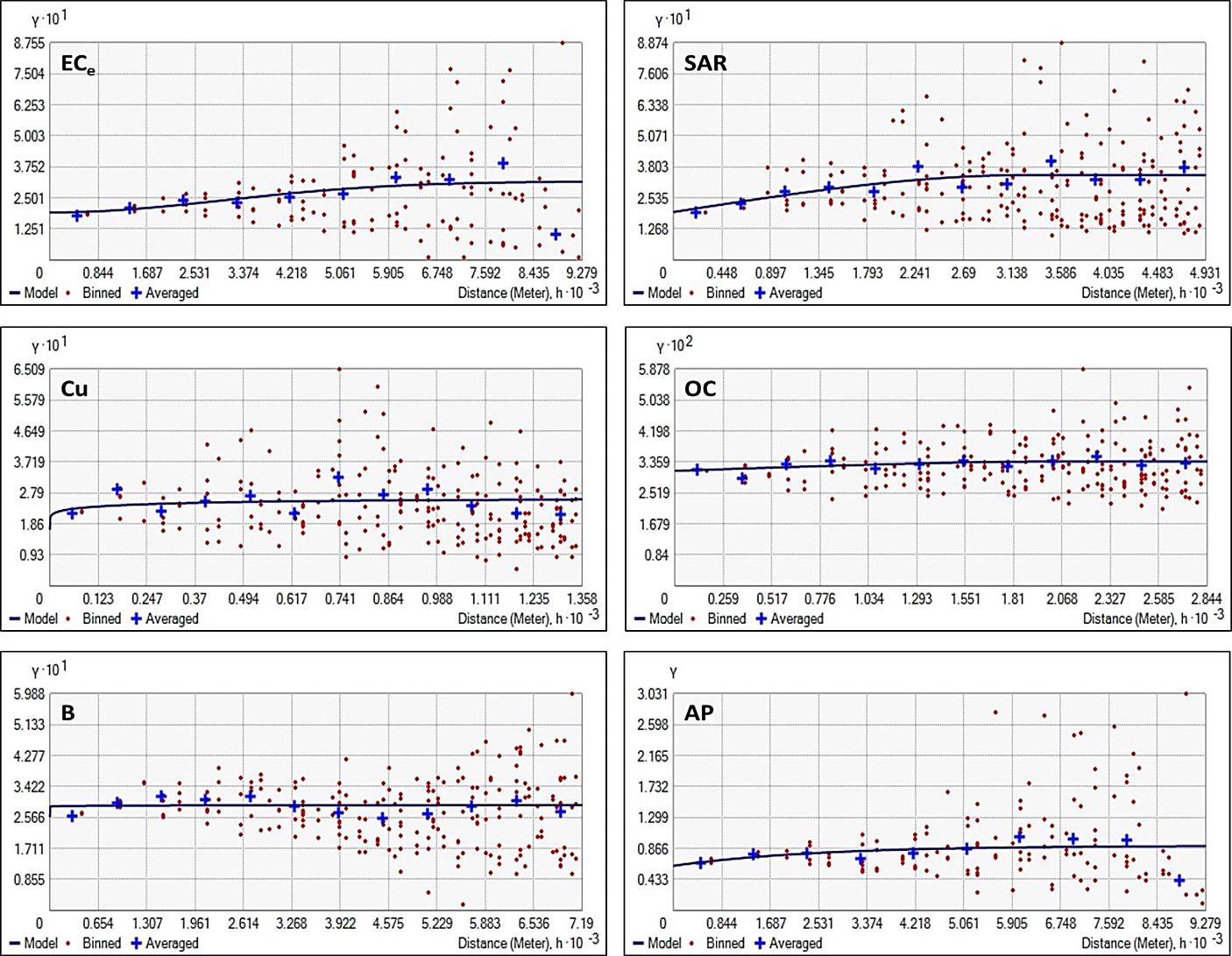 Fig. 3. Calculated semivariograms of principal soil parameters in response to selected best fit model 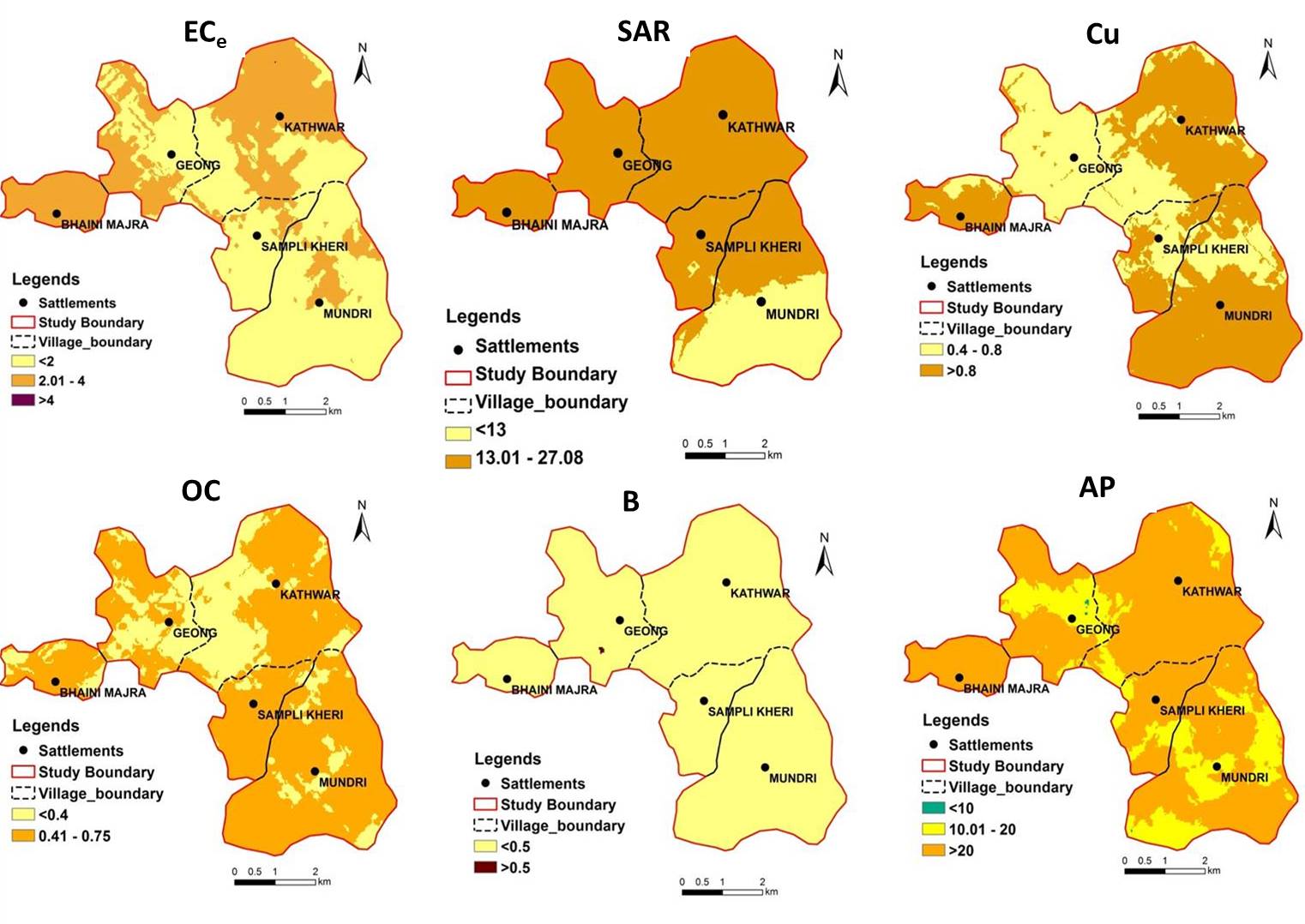 Fig. 4. Spatial variability of principal soil parameters to develop SQI and delineate SMZs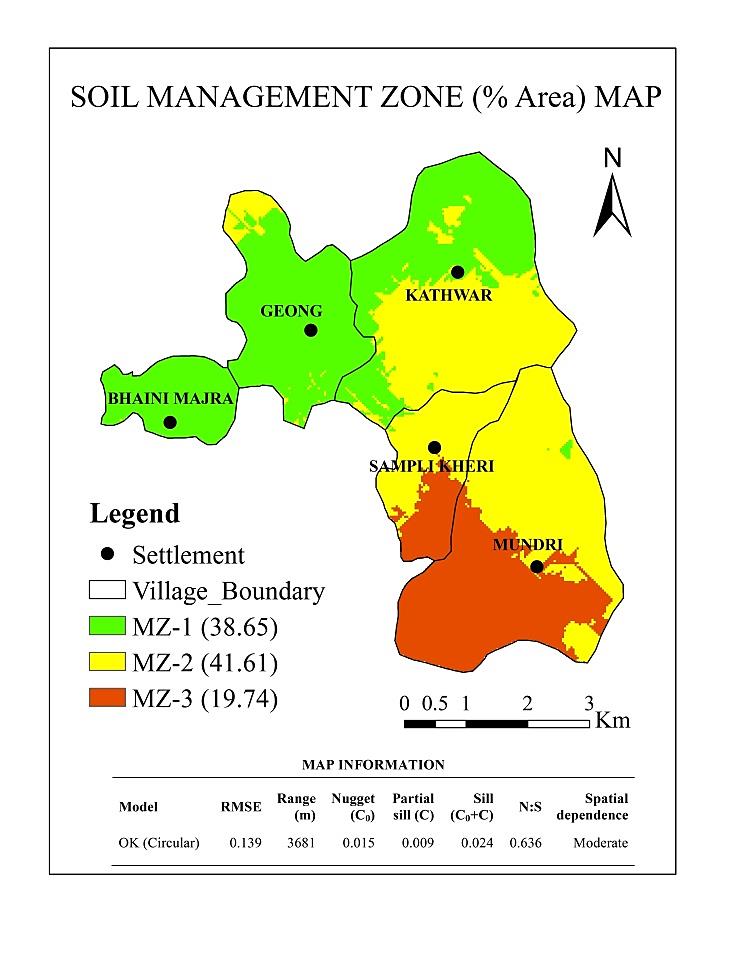 Fig. 5. Spatial variability and dependency of soil management zones parameters 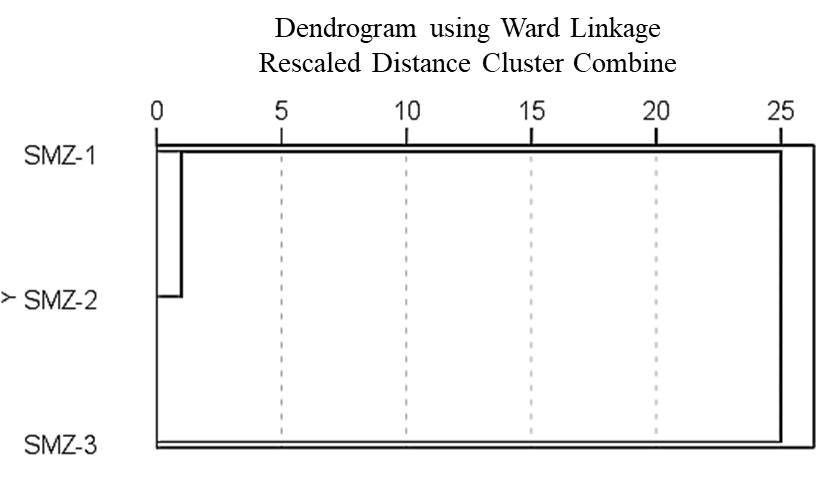 Fig. 6. Dendrogram obtained by hierarchical clustering analysis of different SMZs 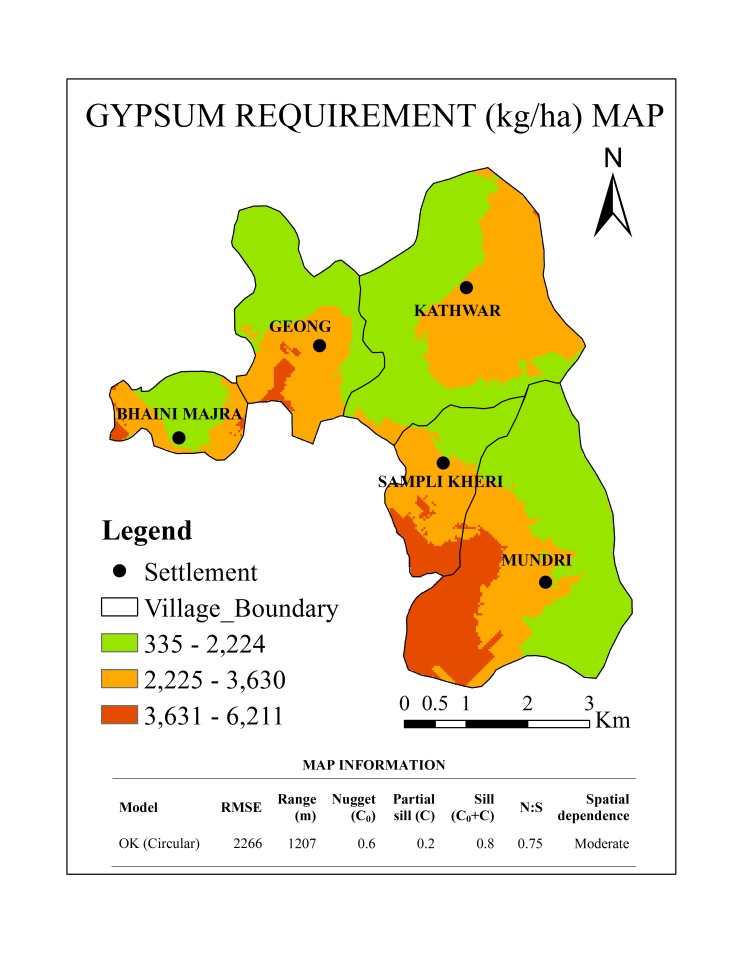 Fig. 7. Spatial variability for gypsum requirement 